ПЗА24-10 - зарядное устройство для 6-и, 12-и  24-вольтовых свинцово-кислотных и других аккумуляторов постоянным током с автоматическим ограничением напряжения на аккумуляторе. 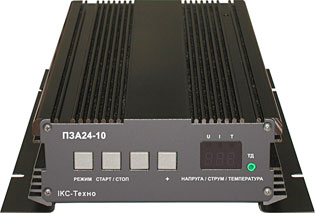 Особенности:   Возможность заряда аккумулятора с осуществлением температурной компенсации напряжения заряда.   Напряжение заряда регулируется в диапазоне 4-32 В с шагом 0.2 В.   Ток заряда регулируется в диапазоне 0,1 -10 А с шагом 0.1 А.   Встроенный измеритель тока и напряжения.   Значения тока и напряжения заряда не изменяются при изменении напряжения в сети.  Автоматическое прекращение заряда аккумуляторной батареи при достижении заданного пользователем значения тока заряда.  Возможность заряда аккумулятора с осуществлением температурной компенсации напряжения заряда (требуется выносной термодатчик *). Технические характеристикиОБЩИЕ СВЕДЕНИЯУстройство предназначено для зарядки аккумуляторов постоянным током с автоматическим ограничением максимального напряжения на аккумуляторе (в соответствии с температурой окружающей среды). Это полностью исключает возможность перезаряда аккумулятора. Устройства ЗУ-12В12А, ЗУ-12В24А рассчитаны на работу с 12-вольтовыми аккумуляторами, ЗУ-24В12А - с 24-вольтовыми. Ток зарядки задается потребителем с помощью кнопок и отображается на цифровом индикаторе. В Устройстве имеются два режима работы: ручной и автоматический. Когда установлен ручной режим, момент окончания зарядки определяет сам потребитель (например, по плотности электролита или по напряжению на аккумуляторе). В автоматическом режиме зарядка аккумулятора прекращается, когда зарядный ток уменьшится по сравнению с заданным примерно в 5 раз.Устройство имеет встроенную схему защиты от короткого замыкания в нагрузке, а также от неправильного подключения аккумулятора (для ЗУ12В24А, ЗУ24В12А). ОСНОВНЫЕ ТЕХНИЧЕСКИЕ ДАННЫЕ И ХАРАКТЕРИСТИКИОсновные технические данные Устройства:Напряжение питающей сети, В	198-242Частота питающей сети, Гц           48-52Максимальный потребляемый от сети ток, А:Максимальный ток зарядки, А:Максимальное выходное напряжение, В:Габаритные размеры, мм:Вес, кг:Максимальная потребляемая мощность на х/х, не более, Вт10Напряжение питания (50Гц), В220 (+10% -15%)Максимальный потребляемый ток, не более, А3Точность измерения тока заряда, А0,2Точность измерения напряжения заряда, В0,2Диапазон рабочих температур, оС.0…+45Диапазон измеряемых температур (с помощью выносного датчика), оС-55…+125КПД, не менее, %75Защита от короткого замыкания и перегреваестьЗащита от неправильного подключения аккумулятораестьГабаритные размеры (LxWxH), мм345x215x70КорпусметаллическийВес, кг2,7Гарантийное обслуживание12 месяцевЗУ-12В12А1.5ЗУ-12В24А, ЗУ-24В12А3ЗУ-12В24А24ЗУ-12В12А, ЗУ-24В12А12ЗУ-24В12А30ЗУ-12В12А, ЗУ-12В24А15ЗУ-12В12А корпус М130ЗУ-12В12А, ЗУ-12В24А15ЗУ-12В12А корпус М11ЗУ-12В12А2,6ЗУ-12В24А2,7ЗУ-24В12А2,9